Sunday October 2		                                                                Divine Office Week 3OUR LADY OF LOURDES AND SAINT CECILIAParish Administrator: Mgr Francis JamiesonLandline: 01258 452051 Mobile: 07826 732493Hospital RC Chaplains:Dorchester:  Fr Barry Hallett 01305 255198; Poole: Deacon Declan McConville 01202 442167 Newsletter:  newsletterblandfordcatholics@yahoo.co.ukWebsite:  blandfordcatholics.orgPlymouth Diocesan Trust Registered Charity No. 213227Please keep in your prayers:   Christina and John Morley; Leeah, Marjorie’s daughter;   Leander;  Sandra, Teresa and Tom’s niece;  Father Tom, and all at the Care Home where he is chaplain; and all families of those suffering at this time.MASS INFORMATION CORRECT AT TIME OF PUBLISHING BUT MAY BE SUBJECT TO CHANGE AT SHORT NOTICETWENTY SEVENTH WEEK IN ORDINARY TIME YEAR C2Saturday October 1      NO LATIN MASS   5.30pm    Vigil Mass of SundaySunday October 2   9.00am   CHILDRENS MASSMonday  October 3   9.10am Morning Prayers  NO HOLY MASSTuesday  October 4  No Evening Prayers  NO HOLY MASS  Wednesday  October 59.10am Morning Prayers  NO HOLY MASSThursday October 6  No Morning Prayer NO HOLY MASSFriday October 79.10am Morning Prayers    NO HOLY MASSSaturday October  8  NO LATIN MASS   5.30pm    Vigil Mass of SundaySunday October 9   9.00am   HOLY MASSUntil the feast of St. Edward the Confessor, October 13th., there will be NO weekday Masses in church.   On October 1st. & 2nd., and 8th. & 9th. Fr. Tony Pennicott will be coming to celebrate Mass for us. 29TH OCTOBER 2022 - VOCATIONS TO PRIESTHOOD - DAY OF REFLECTION.  Have you ever asked the question 'Is God calling me to Priesthood or to the Religious life ?'. This 'Day of Reflection' for men will be held on Saturday 29th October 2022 from 10:00 to 16:00 at Exeter University Catholic Chaplaincy, Glenthorne Road, Exeter, EX4 4QU.	The day will include Mass; a time of Adoration; a short conference; an opportunity for Confession and ‘One to One talks’ with serving Priests from our Diocese; reflecting with your peers and sharing food together (this will be provided – please let us know of special dietary requirements).  Under 18s are welcome to attend with parents’ permission.For further information and to register for the event, please contact Fr Jacek Kostuch on Jacek.Kostuch@prcdtr.org.uk   or speak to your Parish Priest by 16th October 2022 at the latest.  Arrangements can be made to collect you from Exeter St David’s Railway Station and returned after, if required.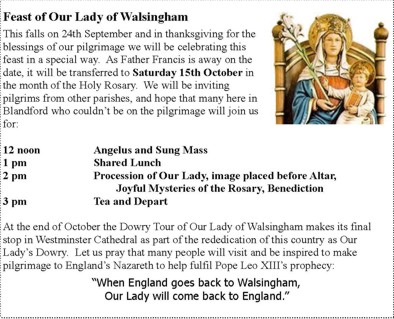 Because of the feast on October 7th., October is traditionally in the Catholic Church the month of the Holy Rosary.  Although the Rosary is clearly said with devotion towards Mary as well as Jesus, it “is at heart a Christocentric prayer” (Pope St John Paul II) because it gives us the whole message of the Gospel, from the announcement of God’s coming among us in Jesus Christ until his Ascension into heaven and the coming of the Holy Spirit upon the Church.  To recite the Rosary, therefore, is nothing other than to contemplate with Mary the face of Christ.  	Pope St. Paul VI made it clear that this prayer sustains the liturgy.  It is in one way what the liturgy of the Church (especially the Mass) is all about.  More than just being a support to our Christian faith in that formal aspect, the family recitation of the Rosary is a strong way of building up the family, the most important cell of society that is coming under such a fierce attack that one can almost say that there is a crisis typical of our age.	Many signs indicate that still today the Blessed Virgin Mary desires to exercise through this prayer the motherly concern to which Christ himself recommended to us when he said to us at his death, “Behold your mother”.  We must pray for each other and the Rosary is a useful and effective way of prayer for people and causes it is our duty to pray for, a way of praying that can be done almost anywhere and at any time - one decade for this or that person, another decade later, perhaps, for this or that cause.  It means that on a daily basis we can pray earnestly for the very many people who need our prayer, and for whom it is our plain Christian duty to pray.	Let us try to pray the Rosary faithfully this month, and come closer to Our Lord and his intentions for the world.  Ask, and it will be given to you; seek, and you will find; knock, and it will be opened to you. (Mt. 7:7) WEEKLY OFFERINGS  - The totals for 11th & 18th September combined was £500.44.  We do not have totals for the individual weekends.   CAFOD PAKISTAN FLOOD APPEAL - A further £89.50 has been sent to CAFOD.  Thank you to all who contributed.  RuthCATHOLIC DIARIES 2023 - If you wish to order a Catholic Diary for 2023, from Buckfast Abbey, please put your name, colour choice (not guaranteed) on the list at the back of the church.  The cost is not known but as soon as I am able to ascertain the price I will include it in the newsletter.   I intend to place the order some time in October.  RuthWith blessings on every one of our parish familyFather Francis  THE POPE’S INTENTIONS FOR OCTOBERFor a Church open to everyoneWe pray for the Church; ever faithful to, and courageous in preaching the Gospel, may the Church be a community of solidarity, fraternity and welcome, always living in an atmosphere of synodality. ANY OTHER BUSINESS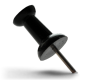 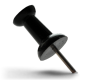 PLEASE, CAN YOU HELP?  We have a bedridden parishioner living near the church at the top of Salisbury Street before it becomes Salisbury Road.  A very nice person who is certainly all there mentally, but physically not able to get out at all.  He has carers come in 3 times a day.  Some, of course, are angels.  He has no family, and turns to the Catholic church sometimes for help.  He asks if there is anyone or any people, who could be a sort of stand-by for him if a carer does not turn up.  It would not be every day, or even once a week, but simply someone who might pop in if needed to make a cup of tea, for example. 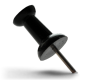 	It could change his life if any of our parishioners were prepared to help.  I’d like to stress that it would NOT be a case of being roped in to do more than you can, and if we had 2 or 3 good souls it would make it a very light occasional commitment.	He is one of those people who are absolutely on their own with no one to turn to.  There is no doubt that if you could offer this infrequent and light help you would come to know Our Lord better, with all the blessing that would give.  Father FrancisCAFOD FAMILY FAST DAY FRIDAY, 7 OCTOBER  – Harvest - World Food Crisis Appeal  Millions of families are facing a food crisis that could be the worst in living memory. Your donations can help CAFOD’s local experts to provide emergency food supplies to families in the worst affected countries in East Africa and support communities around the world working hard to put food on the table. The Family fast day is Friday 7th October. Please consider having a simple meal and donating whatever you can afford.   Use the envelopes in church or go to cafod.org.uk/fastday.  Ali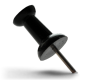   KNIT AND NATTER will go ahead as usual on Tuesday 4th October.  All welcome.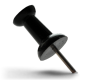 WORLD MENTAL HEALTH DAY – 10TH OCTOBER 2022  This year’s theme is, ‘Make mental health and wellbeing for all a global priority’.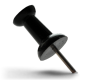 	Mental health problems exist in our lives, families, workplaces and communities, impacting everyone. Stigma and discrimination continue to be a barrier to social inclusion and access to the right care.  Our society should offer everyone the same chance to enjoy mental health.  It is important that mental health is recognised, promoted, and protected, and that everyone has access to the mental health care they require.  We can all do our part to raise awareness of the preventative mental health measures that are most effective, and World Mental Health Day is a chance for us to do so together.World Mental Health Day also provides an opportunity to discuss mental health in general - how to look after it, how crucial it is to talk to others about problems and the importance of reaching out for help if you are struggling.	If you need any help or support with your mental health or are worried about someone else, please contact the Safeguarding Office on 01364 645430.  We are open Monday to Friday between 9am and 5pm.	You can also contact the mental health charity Mind.  They provide advice and support to empower anyone who is experiencing mental health problems. Their contact details are:  Mind Infoline: 0300 123 3393  Website: https://www.mind.org.uk/EVER THOUGHT ABOUT HOW CHOCOLATE IS MADE? Fancy making chocolate from scratch?  Join other youth (10 – 17 year olds) on Saturday 15th October at Star of the Sea Parish hall, Weymouth, 9.30 – 3.30 to explore how chocolate is made and a chance to make your own. You will also think about the fair trade of products such as chocolate and create your own packaging. To book: https://forms.office.com/r/qw6pwhEAUc For further information see the booking form or contact Saskia: youth@prcdtr.org.uk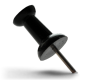 There are only 24 places so please encourage people to sign up quick!When we speak the Name of Mary, heaven becomes more beautiful and earth rejoices.  The demons are terrified and vanish like dust in the wind. - St Francis of Assisi